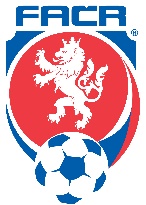 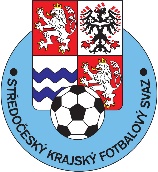 Trenérská činnost:Současná trenérská bezlicenční činnnost:Mám*) – nemám*) zájem o další studium Grassroots “C” licence a UEFA „B“ licence.Tímto se závazně přihlašuji ke školení trenérské “C” licence.Pozn: Vyplněnou přihlášku odešlete na adresu kormanik@skfs.cz a vyplňte ON-LINE přihlášení.Přihlášení do kursu ON-LINE(klikněte zde)*) nehodící se škrtněteJméno a příjmení:Rodné číslo:ID FAČR:Trvalé bydliště :PSČ:Místo narození:Telefon: E-mail:Člen FK – SK – TJ :od - dosoutěžekdeúroveňklubmládež/dospělíúroveň soutěžeDatum:Podpis: